○研修会場の案内（会場参加者用）TKP市ケ谷カンファレンスセンター８階　バンケットホール　８Ａ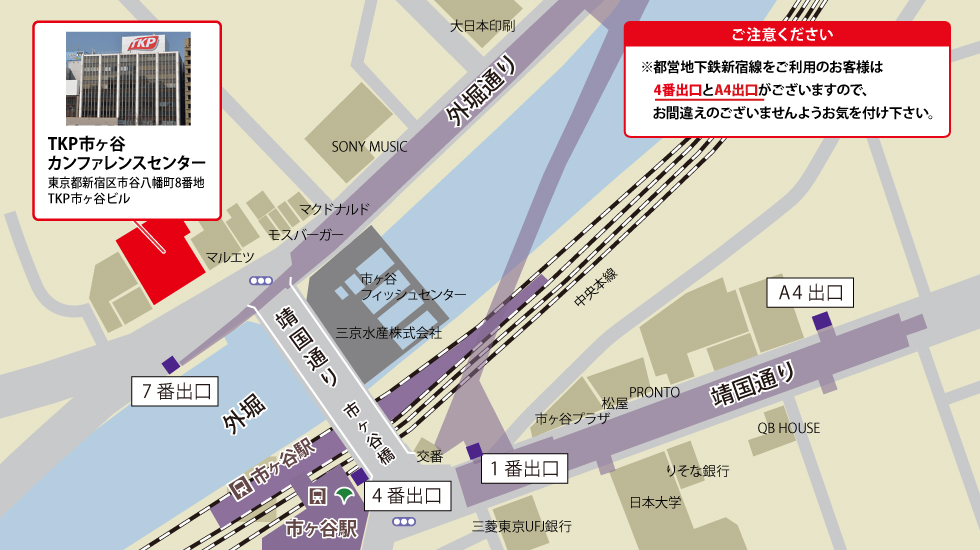 〒162-0844　東京都新宿区市谷八幡町８　TKP市ケ谷ビル（電話 03-5227-6911）●ＪＲ総武線 市ケ谷駅 徒歩２分 ●東京メトロ南北線・有楽町線 市ケ谷駅７番出口 徒歩１分●都営新宿線 市ケ谷駅４番出口（Ａ４出口ではありません）　徒歩２分○研修会日程令和６年１０月２６日（土）令和６年１０月２７日（日）８：４５～　９：００オリエンテーション９：００～　９：３０福祉制度概論９：４０～１０：４０失語症のある人の日常生活とニーズ１０：５０～１１：３５失語症およびそれに合併しやすい障害について（　昼　休　み　）（　昼　休　み　）１２：２０～１３：２０意思疎通支援者とは何か支援者の心構えと倫理１３：３０～１５：４０外出同行支援　　　　　　　　　　（途中休憩）１５：５０～１８：００コミュニケーション支援技法Ⅰ　　（途中休憩）９：００～　９：４５派遣事業と意思疎通支援者の業務９：５５～１１：３５コミュニケーション方法の選択法　（途中休憩）１１：４５～１２：４５身体介助の方法（　昼　休　み　）（　昼　休　み　）１３：３０～１５：２５コミュニケーション支援技法Ⅱ　　（途中休憩）１５：２５～１５：３５閉講式（事務連絡）